S1 AppendixMap of 14 Local Health Integration Networks (LHINs) Across Ontario 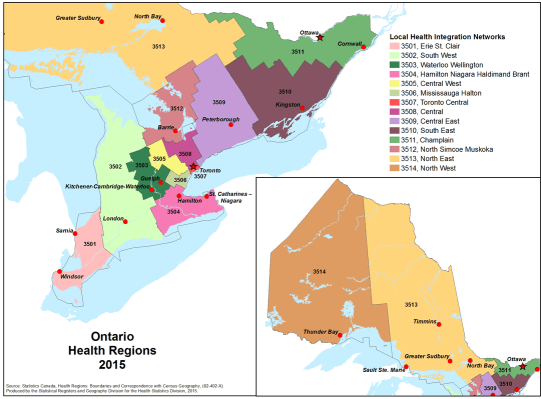 